F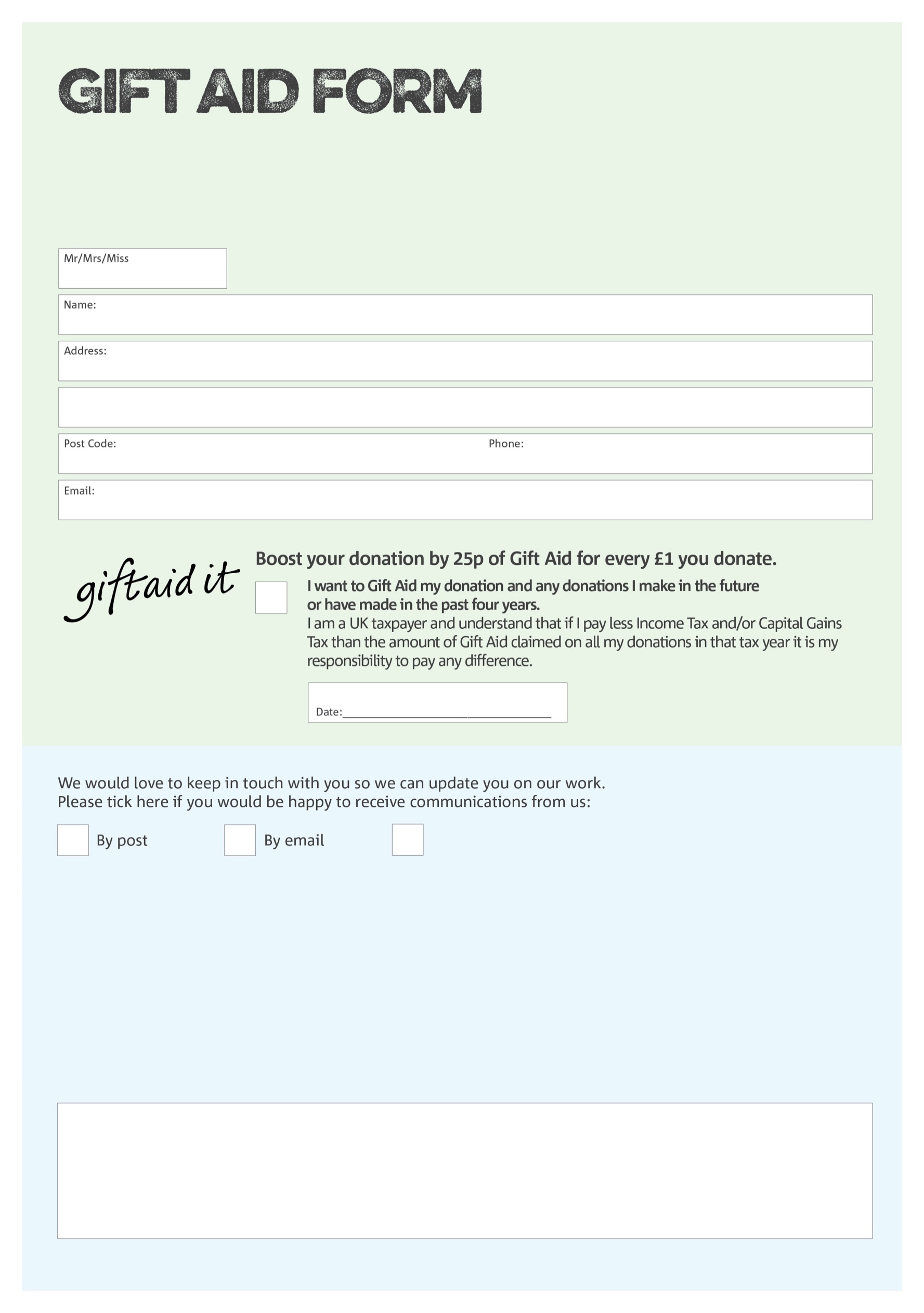 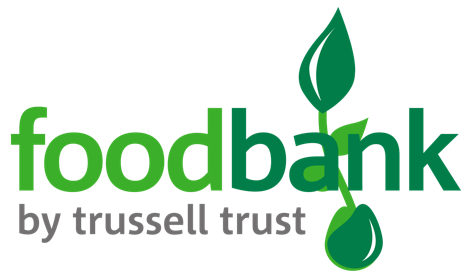 